VQC第十二屆(2016年)全國英文單字大賽活動計畫書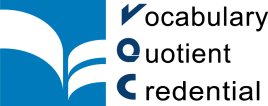 主辦單位：美國GLAD全球學習與測評發展中心(Global Leaning and Assessment Development)承辦單位：勁園國際股份有限公司協辦單位：國立臺灣師範大學技術職業教育研究中心、台北市立內湖高工、台中市明德中學、高雄市三信家商合作單位：三川富資訊有限公司、台科大圖書股份有限公司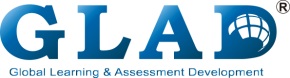 Website:  www.gladworld.net/contest ； www.jyic.net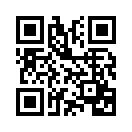 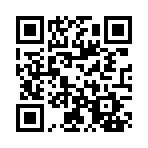 活動目的藉由競賽活動的舉辦，增進全體學生英語文基礎能力，縮小城鄉學習落差。提升全體學生英文單字基礎能力，建立邁向國際化的良好語言基礎。辦理初賽，同步完成教育部「全國高中英文單字比賽」， 各校自行辦理初賽之活動。活動辦法報名資格凡我國國小三年級(含)以上學生(需有學生證)。母語為英語之外籍人士，恕不受理報名。比賽組別高中組(含應用外語)、高職組、國中組、國小組。
應屆畢業生於民國105年8月31日前報名者，依前一學藉為報名組別。9月1日之後報名者依目前就讀學藉為報名組別。(例：小明今年6月30日前為小六生，他於民國105年8月30日以前報名，則應報名國小組；小華今年6月30日前為小六生，他於民國105年9月1日(含)以後報名，則應報名國中組。)綜合高中依學程而定(未分學程一年級學生如同高中一年級，應參加高中組)，學術學程屬高中組，專門學程屬高職組(不包括應用外語學程)。
高職的應用外語科或綜合高中的應用外語學程，必須報名高中組，但不佔用高中組的報名名額。複賽報名報名費用：細節可連結至相關活動網站查詢報名方式：線上報名，報名網站：https://goo.gl/3CdYwZ
校隊名單，請由指導老師代表上傳團體報名表，表格於報名網頁下載。
為簡化報名手續，團體報名表不需郵寄給承辦單位。繳費方式：超商ibon繳費各區複賽地點的考場報名人數上限，因名額有限，額滿即停止報名，主辦單位得隨時調整人數。比賽當天恕不接受現場報名。賽程
各組均包含「初賽」、「複賽」、「決賽」三階段。【初賽】團體組：分區複賽報名截止前2週，各單位自行舉辦初賽後，各組最多擇優錄取20名，以網路線上報名方式報名參加複賽團體組。
個人：不需初賽，自行上網報名複賽即可。【複賽】報名網址：https://goo.gl/3CdYwZ報名截止日期：各區複賽日期兩週前截止。團體組：各組最多20名為限(各單位團體各等級限報名一組)，採網路線上報名。個人：自行上網報名即可。(但不能代表單位)因名額有限，額滿即停止報名，主辦單位得隨時調整人數。報到時間：於各區比賽前一週(7天)公布於勁園國際網站。複賽協辦學校及地點：(自行選擇複賽區域，不可重覆報名參加)【決賽】各組全國總成績前200名，且測驗成績之測驗一達40分、測驗二及三達70分者，取得參加全國決賽參賽資格。決賽地點：臺灣師範大學 綜合大樓二樓 演藝廳 (臺北市和平東路1段129號之1)。決賽名單：進入決賽之名單與報到時間將於2016 年11月20日前公布於勁園國際學院 (http://www.jyic.net/ 或 http://www.gladworld.net/contest)。決賽日期：2016年12 月3 日 (六)上午8:30 起，每90分鐘一梯次。若遇天災、颱風時，經主管機關核定停止上班上課時，比賽將順延，日期將公布在活動網站，不會另行通知。獎勵【複賽】全國各組前200名且測驗成績之測驗一達40分、測驗二及三達70分者，學生頒發優等獎狀乙紙，指導老師獎狀乙紙。比賽成績視同檢定成績，可自費申請GLAD(格萊得)VQC國際證書。【決賽】各組各取個人獎第一名至第六名各一名、優勝二十四名。
請指導老師與學生接受頒獎。各組各取團體獎冠軍、亞軍、季軍各一名。
請派代表接受頒獎。因團體獎人數多，無法當日印出獎狀，獎狀於頒獎當日無法頒發，將另行印出後郵寄至各校頒發。團體成績：代表單位參賽者獲得冠軍、亞軍、季軍、優勝者，依據下表計算團體總分，並依據團體總分決定團體獎的冠軍、亞軍、季軍各一名。個人參賽者得獎不計算團體得分。獎金、獎狀、團體得分計分方式如下表所示： 比賽方式【初賽】由各單位自行舉辦，測驗項目可參考複賽之項目進行測驗。【複賽】以VQ英文單字力測驗平台進行比賽，立即評分。每位參賽者須考三個測驗，每一測驗均由各組單字表中隨機挑出100字。【決賽】決賽測驗時間：90分鐘。
測驗內容：「拼寫」出英文單字，電腦出題，以投影方式投影於前方螢幕上，由參賽者以手寫於作答板的方式作答。
每題作答時間為十秒鐘，參賽者在寫下答案後舉起作答板，答錯一題即遭淘汰，遭淘汰者請自行離開教室，作答時請以印刷字體作答，若有字體太過潦草時，將由監評人員鑑別判斷。以此方式逐一淘汰至選出季軍、亞軍、冠軍為止。競賽題目命題內容國小組：1,200 字。
教育部公布九年一貫課程英文單字最新修訂的1,200 字當為命題基準的依據。
決賽時，以1,200 字至20,000 字為命題基準；並得視比賽實際情況提升測驗等級。國中組：2,400 字。
教育部公布九年一貫課程英文單字的第二個千字表。
決賽時，以2,400 字至20,000 字為命題基準；並得視比賽實際情況提升測驗等級。高職組：4,900 字。
九年一貫課程的兩個千字表加上大考中心的高頻2,500 字。
決賽時，以4,900 字至20,000 字為命題基準；並得視比賽實際情況提升測驗等級。高中組：7,000 字。
大考中心的7,000 字。
決賽時，以7,000 字至20,000 字為命題基準；並得視比賽實際情況提升測驗等級。評比方式【複賽】測驗成績畫面出現時即停止操作，舉手由監考人員確認登記成績，然後上傳成績至資料庫。以測驗總分為評比的依據。
若總分相同，則以「拼寫」成績當作比較的依據；若「拼寫」成績亦相同，則以「看英選中」成績當作比較的依據；若三項測驗分數皆相同，則以測驗完成總時間當作比較的依據；若成績與測驗完成總時間完全相同，則並列相同名次。【決賽】若出現某一等級的單字表鑑別力不夠時(例如，針對某一等級單字表競賽時，連續5題沒人答錯)，主辦單位可視情況提高單字表的等級進行競賽，各組最多至20,000 字為命題基準。參加競賽進場時必須攜帶物品複賽時請自備電腦用耳機一套(為因應各種電腦設置不同，耳機線長度越長越好，以免長度不夠，建議長度比120公分長者為佳)。學生證(國小組若無學生證，請攜帶健保卡、應屆畢業生可請學校出具證明)。試場規則及其他注意事項不得攜帶字典、電子字典、手機、字表(小抄)或相似功能的物品。作弊者一律取消比賽資格，並通知就讀學校。現場學生若發生急症，中斷比賽，學生該次成績不算，並且視為自動棄權不得重新比賽。如遇停電導致比賽中斷，則該次比賽取消，另訂比賽時間，並於網站公布。如遇天災或不可抗力因素，經發布停止上班上課時，另訂比賽日期。複、決賽當日請各校指派一名帶隊老師並請各校給予公假，各隊師生交通及膳宿自理。若電腦當機，必須舉手請監考人員處理。相關問題請先上網查看「常見Q&A」或電洽(02)2908-5945#112或E-mail至010@jyic.net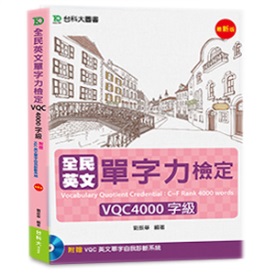 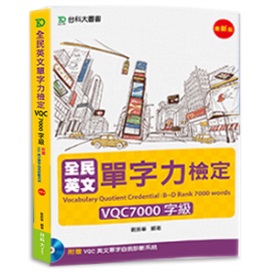 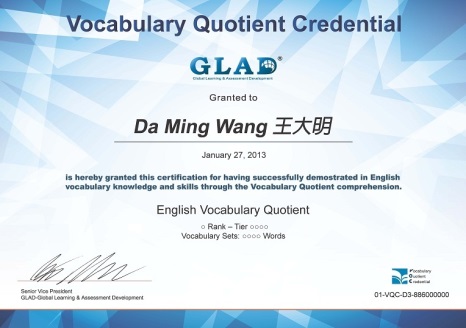 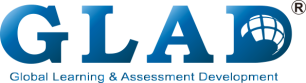 第十二屆(2016年)全國英文單字大賽 個人報名表此表格僅供參考，個人報名一律採網路報名，報名網址：勁園國際http://www.jyic.net第十二屆(2016年)全國英文單字大賽 團體報名表此表格僅供參考，團體報名須提供電子檔，下載網址：勁園國際http://www.jyic.net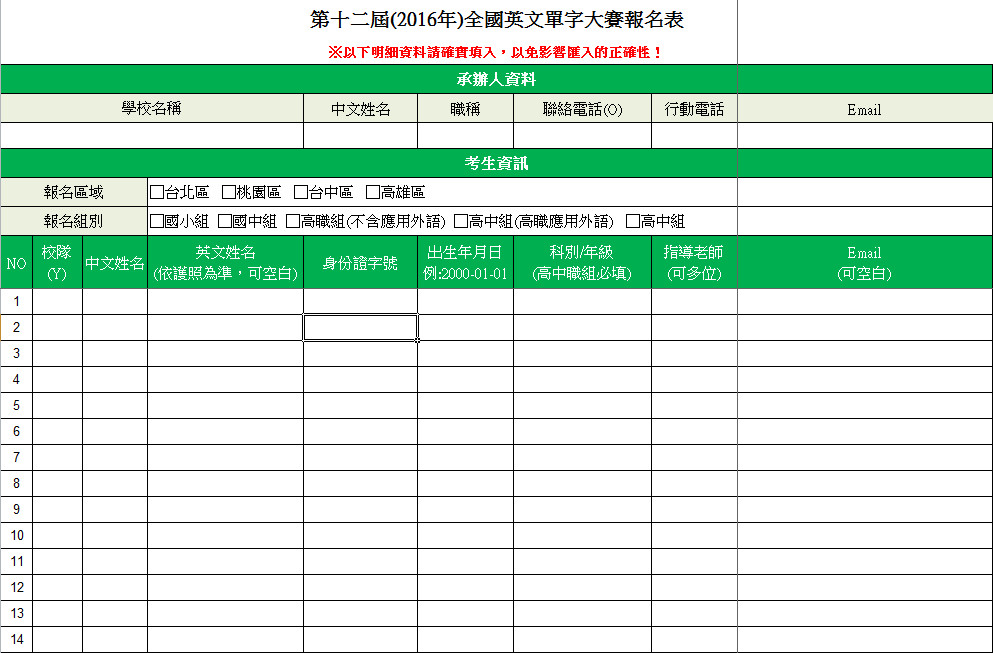 區別台北區台中區高雄區總人數上限100015001000各區複賽舉辦地點複賽日期報名截止日期(含)台北區內湖高工(台北市內湖區內湖路一段520號)10月15日(六)10月3日(一)台中區明德中學(台中市南區明德街84號)10月16日(日)10月4日(二)高雄區三信家商(高雄市苓雅區三多一路186號)10月15日(六)10月3日(一)類別獎項獎金人數獎狀團體得分個人獎第一名5,000 元1 名學生獎狀乙紙，指導老師獎狀乙紙5分/每名個人獎第二名4,000 元1 名學生獎狀乙紙，指導老師獎狀乙紙4分/每名個人獎第三名3,000 元1 名學生獎狀乙紙，指導老師獎狀乙紙3分/每名個人獎第四名1,000 元1 名學生獎狀乙紙，指導老師獎狀乙紙2分/每名個人獎第五名1,000 元1 名學生獎狀乙紙，指導老師獎狀乙紙2分/每名個人獎第六名1,000 元1 名學生獎狀乙紙，指導老師獎狀乙紙2分/每名個人獎優勝-24 名學生獎狀乙紙，指導老師獎狀乙紙2分/每名個人獎凡進入決賽的個人頒發優等獎狀乙紙出席決賽者得團體分數 1 分，未出席決賽者得團體分數 0 分凡進入決賽的個人頒發優等獎狀乙紙出席決賽者得團體分數 1 分，未出席決賽者得團體分數 0 分凡進入決賽的個人頒發優等獎狀乙紙出席決賽者得團體分數 1 分，未出席決賽者得團體分數 0 分凡進入決賽的個人頒發優等獎狀乙紙出席決賽者得團體分數 1 分，未出席決賽者得團體分數 0 分1分/每名出席決賽者團體獎冠軍學校獎狀乙紙、錦旗乙面學校獎狀乙紙、錦旗乙面學校獎狀乙紙、錦旗乙面學校獎狀乙紙、錦旗乙面團體獎亞軍學校獎狀乙紙、錦旗乙面學校獎狀乙紙、錦旗乙面學校獎狀乙紙、錦旗乙面學校獎狀乙紙、錦旗乙面團體獎季軍學校獎狀乙紙、錦旗乙面學校獎狀乙紙、錦旗乙面學校獎狀乙紙、錦旗乙面學校獎狀乙紙、錦旗乙面測驗方式種類題數總分作答時間測驗一看中文，拼寫英寫100題10020分鐘測驗二看英文，選中文讀100題10010分鐘測驗三聽英文，選中文聽100題10010分鐘報名組別□國小   □國中   □高職   □高中(含高職應外科)□國小   □國中   □高職   □高中(含高職應外科)□國小   □國中   □高職   □高中(含高職應外科)報名考區報名日期姓名身份證字號英文姓名(以護照姓名為準)出生年月日就讀學校指導老師科別/班級Email通訊地址聯絡人□同報名人   □家長，請填姓名：□同報名人   □家長，請填姓名：□同報名人   □家長，請填姓名：聯絡電話(H)手機